КСП по теме «Домашние любимцы»Раздел долгосрочного плана: Живые организмы: животныеРаздел долгосрочного плана: Живые организмы: животныеРаздел долгосрочного плана: Живые организмы: животныеРаздел долгосрочного плана: Живые организмы: животныеШкола: ГУ «СОШ № 4 им. К.Макпалеева»Школа: ГУ «СОШ № 4 им. К.Макпалеева»Школа: ГУ «СОШ № 4 им. К.Макпалеева»Дата: Дата: Дата: Дата: Ф.И.О. учителя: Машинская Е.А.Ф.И.О. учителя: Машинская Е.А.Ф.И.О. учителя: Машинская Е.А.Класс: 6Класс: 6Класс: 6Класс: 6Количество присутствующих:Количество присутствующих:Количество отсутствующихТема урока: Домашние любимцыТема урока: Домашние любимцыТема урока: Домашние любимцыТема урока: Домашние любимцыЦели обучения, которые необходимо достичь на данном урокеЦели обучения, которые необходимо достичь на данном урокеЦели обучения, которые необходимо достичь на данном уроке6СГ5- участвовать в диалоге, обмениваясь мнениями по предложенной теме;6П7- корректировать текст, исправляя орфографические и пунктуационные ошибки;6СРН2  – находить метафоры, эпитеты, сравнения, антитезу.6СГ5- участвовать в диалоге, обмениваясь мнениями по предложенной теме;6П7- корректировать текст, исправляя орфографические и пунктуационные ошибки;6СРН2  – находить метафоры, эпитеты, сравнения, антитезу.6СГ5- участвовать в диалоге, обмениваясь мнениями по предложенной теме;6П7- корректировать текст, исправляя орфографические и пунктуационные ошибки;6СРН2  – находить метафоры, эпитеты, сравнения, антитезу.6СГ5- участвовать в диалоге, обмениваясь мнениями по предложенной теме;6П7- корректировать текст, исправляя орфографические и пунктуационные ошибки;6СРН2  – находить метафоры, эпитеты, сравнения, антитезу.Цели урока:Цели урока:Цели урока:Все учащиеся смогут:- отметить достоверность и недостоверность информации- обменяться информацией в диалогеВсе учащиеся смогут:- отметить достоверность и недостоверность информации- обменяться информацией в диалогеВсе учащиеся смогут:- отметить достоверность и недостоверность информации- обменяться информацией в диалогеВсе учащиеся смогут:- отметить достоверность и недостоверность информации- обменяться информацией в диалогеЦели урока:Цели урока:Цели урока:Большинство  учащихся смогут:- найти орфографические ошибки в тексте партнера- ответить на проблемный вопрос- находить сходства и различия по определенным параметрам- определить метафоры, эпитеты, сравнения, антитезу.Большинство  учащихся смогут:- найти орфографические ошибки в тексте партнера- ответить на проблемный вопрос- находить сходства и различия по определенным параметрам- определить метафоры, эпитеты, сравнения, антитезу.Большинство  учащихся смогут:- найти орфографические ошибки в тексте партнера- ответить на проблемный вопрос- находить сходства и различия по определенным параметрам- определить метафоры, эпитеты, сравнения, антитезу.Большинство  учащихся смогут:- найти орфографические ошибки в тексте партнера- ответить на проблемный вопрос- находить сходства и различия по определенным параметрам- определить метафоры, эпитеты, сравнения, антитезу.Цели урока:Цели урока:Цели урока:Некоторые учащиеся смогут:- анализировать выступление других групп- продемонстрировать лидерские качества при работе в группеНекоторые учащиеся смогут:- анализировать выступление других групп- продемонстрировать лидерские качества при работе в группеНекоторые учащиеся смогут:- анализировать выступление других групп- продемонстрировать лидерские качества при работе в группеНекоторые учащиеся смогут:- анализировать выступление других групп- продемонстрировать лидерские качества при работе в группеЯзыковая цель:Языковая цель:Языковая цель:Учащиеся могут:- использовать художественно-изобразительные средства языка в речи- грамотно передавать свои мысли в устной и письменной речи- выполнять орфографические и пунктуационные нормы  Учащиеся могут:- использовать художественно-изобразительные средства языка в речи- грамотно передавать свои мысли в устной и письменной речи- выполнять орфографические и пунктуационные нормы  Учащиеся могут:- использовать художественно-изобразительные средства языка в речи- грамотно передавать свои мысли в устной и письменной речи- выполнять орфографические и пунктуационные нормы  Учащиеся могут:- использовать художественно-изобразительные средства языка в речи- грамотно передавать свои мысли в устной и письменной речи- выполнять орфографические и пунктуационные нормы  Ключевые слова и фразы:Ключевые слова и фразы:Ключевые слова и фразы:Питомец, рейтинг популярности, уход за животными, лучший подарокПитомец, рейтинг популярности, уход за животными, лучший подарокПитомец, рейтинг популярности, уход за животными, лучший подарокПитомец, рейтинг популярности, уход за животными, лучший подарокПолезные фразы для диалога/ письмаПолезные фразы для диалога/ письмаПолезные фразы для диалога/ письмаУ меня дома живет ……Приведу такой аргумент …Схема этого предложения такова …, потому что …В этой сказке есть …Мы в ответе за тех, кого приручили…Я могу себя объективно оценить…У меня дома живет ……Приведу такой аргумент …Схема этого предложения такова …, потому что …В этой сказке есть …Мы в ответе за тех, кого приручили…Я могу себя объективно оценить…У меня дома живет ……Приведу такой аргумент …Схема этого предложения такова …, потому что …В этой сказке есть …Мы в ответе за тех, кого приручили…Я могу себя объективно оценить…У меня дома живет ……Приведу такой аргумент …Схема этого предложения такова …, потому что …В этой сказке есть …Мы в ответе за тех, кого приручили…Я могу себя объективно оценить…Вопросы для обсуждения:Вопросы для обсуждения:Вопросы для обсуждения:Согласны ли вы с утверждением, которое содержится на картинке?Почему для некоторых животные – лишь страничка в жизни?Почему вы считаете, что именно эти слова являются моралью?Согласны ли вы с утверждением, которое содержится на картинке?Почему для некоторых животные – лишь страничка в жизни?Почему вы считаете, что именно эти слова являются моралью?Согласны ли вы с утверждением, которое содержится на картинке?Почему для некоторых животные – лишь страничка в жизни?Почему вы считаете, что именно эти слова являются моралью?Согласны ли вы с утверждением, которое содержится на картинке?Почему для некоторых животные – лишь страничка в жизни?Почему вы считаете, что именно эти слова являются моралью?Письменные подсказки:Письменные подсказки:Письменные подсказки:Наводит на размышление, хочу рассказать, уход за питомцем, правильное кормление, лучший подарок, требует внимания.Наводит на размышление, хочу рассказать, уход за питомцем, правильное кормление, лучший подарок, требует внимания.Наводит на размышление, хочу рассказать, уход за питомцем, правильное кормление, лучший подарок, требует внимания.Наводит на размышление, хочу рассказать, уход за питомцем, правильное кормление, лучший подарок, требует внимания.Предыдущее обучение:Предыдущее обучение:Предыдущее обучение: «Мода на экзотику».Данный урок основывается на знаниях и навыках, полученных на собственном жизненном опыте.    «Мода на экзотику».Данный урок основывается на знаниях и навыках, полученных на собственном жизненном опыте.    «Мода на экзотику».Данный урок основывается на знаниях и навыках, полученных на собственном жизненном опыте.    «Мода на экзотику».Данный урок основывается на знаниях и навыках, полученных на собственном жизненном опыте.   Ожидаемые результаты:Ожидаемые результаты:Ожидаемые результаты:1.Демонстрация собственного жизненного опыта по общению с домашними животными.2.Развитие навыков говорения при диалогическом общении.3.Коллективное создание графического органайзера.1.Демонстрация собственного жизненного опыта по общению с домашними животными.2.Развитие навыков говорения при диалогическом общении.3.Коллективное создание графического органайзера.1.Демонстрация собственного жизненного опыта по общению с домашними животными.2.Развитие навыков говорения при диалогическом общении.3.Коллективное создание графического органайзера.1.Демонстрация собственного жизненного опыта по общению с домашними животными.2.Развитие навыков говорения при диалогическом общении.3.Коллективное создание графического органайзера.ПланПланПланПланПланПланПланПланируемое времяЗапланированные заданияЗапланированные заданияЗапланированные заданияЗапланированные заданияРесурсыРесурсыНачало 3 мин.Создание благоприятной атмосферы.Лицом к лицу. Пожелание на урок. Три ученика озвучивают.Стартер «Верю – не верю»Учитель читает высказывание по теме прошлого урока. Ученик в тетради ставит «+» или «-»ФО Молодцы! Хорошо усвоили материал прошлого урока. Оценивают по дескрипторам.Дескриптор: Отмечает достоверность-недостоверность информации.Создание благоприятной атмосферы.Лицом к лицу. Пожелание на урок. Три ученика озвучивают.Стартер «Верю – не верю»Учитель читает высказывание по теме прошлого урока. Ученик в тетради ставит «+» или «-»ФО Молодцы! Хорошо усвоили материал прошлого урока. Оценивают по дескрипторам.Дескриптор: Отмечает достоверность-недостоверность информации.Создание благоприятной атмосферы.Лицом к лицу. Пожелание на урок. Три ученика озвучивают.Стартер «Верю – не верю»Учитель читает высказывание по теме прошлого урока. Ученик в тетради ставит «+» или «-»ФО Молодцы! Хорошо усвоили материал прошлого урока. Оценивают по дескрипторам.Дескриптор: Отмечает достоверность-недостоверность информации.Создание благоприятной атмосферы.Лицом к лицу. Пожелание на урок. Три ученика озвучивают.Стартер «Верю – не верю»Учитель читает высказывание по теме прошлого урока. Ученик в тетради ставит «+» или «-»ФО Молодцы! Хорошо усвоили материал прошлого урока. Оценивают по дескрипторам.Дескриптор: Отмечает достоверность-недостоверность информации.Высказывания:1. Для многих диких животных неволя просто убийственна.2.Профессия Эдгара Запашного – кулинар.3.Популярность некоторых экзотических видов поставила их на грань исчезновения.4.Если экзотическое животное содержать в тесном помещении, то оно будет благодарно человеку.5.Слова автора прямую речь разрывать не могут.Критериальная карточка: Отмечает достоверность-недостоверность информации.Высказывания:1. Для многих диких животных неволя просто убийственна.2.Профессия Эдгара Запашного – кулинар.3.Популярность некоторых экзотических видов поставила их на грань исчезновения.4.Если экзотическое животное содержать в тесном помещении, то оно будет благодарно человеку.5.Слова автора прямую речь разрывать не могут.Критериальная карточка: Отмечает достоверность-недостоверность информации.Середина 6 мин.4 мин4 мин.1 мин.7мин.6 мин.4 мин.2 мин.1.Введение в тему.Работа в паре: обменялись тетрадками с домашней работой (размышление о хозяине от имени тигренка, содержащегося в доме). Исправление орфографических и речевых ошибок. ФО Две звезды - одно пожелание.Дескриптор.- А какие животные похожи на тигрят? - Кошка – экзотическое животное? (Выход на тему урока)Прослушивание притчи «Про кота,которого не любили». Вопросы перед просмотром для осмысленного просмотра.-О чем это произведение?-Кто главный герой?-Какие эмоции вызвал кот?-Какие эмоции вызвала девочка?-Какова тема произведния?-Какова идея прозведения?ФО Дескриптор: определяет тему и идею произведения; участвует в диалоге; обменивается информацией.Говорение Согласны ли вы с утверждением, которое содержится на картинке? Поговорите об этом со своим товарищем. Особо акцентируйте внимание на первой части высказывания: почему лишь страница? Ролевая игра: « Я хозяин, ты питомец» (составляют диалог ) , трем парам сильных учащихся составить риторическое выступление.ФО Оценивают по дескрипторам.Дескриптор: Участвует в диалоге, обменивается информацией., составляет риторическое выступление.Распределение по группам (5 групп)Перед началом урока ученики выбирают лежащие на столе учителя стикеры разного цвета (5 видов, по количеству учеников в классе). На данном этапе ученики переходят в группы по цвету стикера.Письмо Графический органайзер «Двойной пузырь»ФО Оценивают по дескрипторам.Презентация органайзераЗаполнение таблицы в рабочей тетради каждым учеником (по ходу выступления):Речевые нормыВ паре находят метафоры, эпитеты, сравнения, антитезу.ФО Оценивают по дескрипторам.Дескриптор: Определяет метафоры, эпитеты, сравнения, антитезу.Работа с ключевыми словами урока. Задание дано на интерактивной доске:Вставьте пропущенные слова и сочетания слов в предложения. В случае затруднения обращайтесь к Толковому словарю.ФО Оценивают по дескрипторуДескриптор: Безошибочно вставляет ключевые слова в текст1.Введение в тему.Работа в паре: обменялись тетрадками с домашней работой (размышление о хозяине от имени тигренка, содержащегося в доме). Исправление орфографических и речевых ошибок. ФО Две звезды - одно пожелание.Дескриптор.- А какие животные похожи на тигрят? - Кошка – экзотическое животное? (Выход на тему урока)Прослушивание притчи «Про кота,которого не любили». Вопросы перед просмотром для осмысленного просмотра.-О чем это произведение?-Кто главный герой?-Какие эмоции вызвал кот?-Какие эмоции вызвала девочка?-Какова тема произведния?-Какова идея прозведения?ФО Дескриптор: определяет тему и идею произведения; участвует в диалоге; обменивается информацией.Говорение Согласны ли вы с утверждением, которое содержится на картинке? Поговорите об этом со своим товарищем. Особо акцентируйте внимание на первой части высказывания: почему лишь страница? Ролевая игра: « Я хозяин, ты питомец» (составляют диалог ) , трем парам сильных учащихся составить риторическое выступление.ФО Оценивают по дескрипторам.Дескриптор: Участвует в диалоге, обменивается информацией., составляет риторическое выступление.Распределение по группам (5 групп)Перед началом урока ученики выбирают лежащие на столе учителя стикеры разного цвета (5 видов, по количеству учеников в классе). На данном этапе ученики переходят в группы по цвету стикера.Письмо Графический органайзер «Двойной пузырь»ФО Оценивают по дескрипторам.Презентация органайзераЗаполнение таблицы в рабочей тетради каждым учеником (по ходу выступления):Речевые нормыВ паре находят метафоры, эпитеты, сравнения, антитезу.ФО Оценивают по дескрипторам.Дескриптор: Определяет метафоры, эпитеты, сравнения, антитезу.Работа с ключевыми словами урока. Задание дано на интерактивной доске:Вставьте пропущенные слова и сочетания слов в предложения. В случае затруднения обращайтесь к Толковому словарю.ФО Оценивают по дескрипторуДескриптор: Безошибочно вставляет ключевые слова в текст1.Введение в тему.Работа в паре: обменялись тетрадками с домашней работой (размышление о хозяине от имени тигренка, содержащегося в доме). Исправление орфографических и речевых ошибок. ФО Две звезды - одно пожелание.Дескриптор.- А какие животные похожи на тигрят? - Кошка – экзотическое животное? (Выход на тему урока)Прослушивание притчи «Про кота,которого не любили». Вопросы перед просмотром для осмысленного просмотра.-О чем это произведение?-Кто главный герой?-Какие эмоции вызвал кот?-Какие эмоции вызвала девочка?-Какова тема произведния?-Какова идея прозведения?ФО Дескриптор: определяет тему и идею произведения; участвует в диалоге; обменивается информацией.Говорение Согласны ли вы с утверждением, которое содержится на картинке? Поговорите об этом со своим товарищем. Особо акцентируйте внимание на первой части высказывания: почему лишь страница? Ролевая игра: « Я хозяин, ты питомец» (составляют диалог ) , трем парам сильных учащихся составить риторическое выступление.ФО Оценивают по дескрипторам.Дескриптор: Участвует в диалоге, обменивается информацией., составляет риторическое выступление.Распределение по группам (5 групп)Перед началом урока ученики выбирают лежащие на столе учителя стикеры разного цвета (5 видов, по количеству учеников в классе). На данном этапе ученики переходят в группы по цвету стикера.Письмо Графический органайзер «Двойной пузырь»ФО Оценивают по дескрипторам.Презентация органайзераЗаполнение таблицы в рабочей тетради каждым учеником (по ходу выступления):Речевые нормыВ паре находят метафоры, эпитеты, сравнения, антитезу.ФО Оценивают по дескрипторам.Дескриптор: Определяет метафоры, эпитеты, сравнения, антитезу.Работа с ключевыми словами урока. Задание дано на интерактивной доске:Вставьте пропущенные слова и сочетания слов в предложения. В случае затруднения обращайтесь к Толковому словарю.ФО Оценивают по дескрипторуДескриптор: Безошибочно вставляет ключевые слова в текст1.Введение в тему.Работа в паре: обменялись тетрадками с домашней работой (размышление о хозяине от имени тигренка, содержащегося в доме). Исправление орфографических и речевых ошибок. ФО Две звезды - одно пожелание.Дескриптор.- А какие животные похожи на тигрят? - Кошка – экзотическое животное? (Выход на тему урока)Прослушивание притчи «Про кота,которого не любили». Вопросы перед просмотром для осмысленного просмотра.-О чем это произведение?-Кто главный герой?-Какие эмоции вызвал кот?-Какие эмоции вызвала девочка?-Какова тема произведния?-Какова идея прозведения?ФО Дескриптор: определяет тему и идею произведения; участвует в диалоге; обменивается информацией.Говорение Согласны ли вы с утверждением, которое содержится на картинке? Поговорите об этом со своим товарищем. Особо акцентируйте внимание на первой части высказывания: почему лишь страница? Ролевая игра: « Я хозяин, ты питомец» (составляют диалог ) , трем парам сильных учащихся составить риторическое выступление.ФО Оценивают по дескрипторам.Дескриптор: Участвует в диалоге, обменивается информацией., составляет риторическое выступление.Распределение по группам (5 групп)Перед началом урока ученики выбирают лежащие на столе учителя стикеры разного цвета (5 видов, по количеству учеников в классе). На данном этапе ученики переходят в группы по цвету стикера.Письмо Графический органайзер «Двойной пузырь»ФО Оценивают по дескрипторам.Презентация органайзераЗаполнение таблицы в рабочей тетради каждым учеником (по ходу выступления):Речевые нормыВ паре находят метафоры, эпитеты, сравнения, антитезу.ФО Оценивают по дескрипторам.Дескриптор: Определяет метафоры, эпитеты, сравнения, антитезу.Работа с ключевыми словами урока. Задание дано на интерактивной доске:Вставьте пропущенные слова и сочетания слов в предложения. В случае затруднения обращайтесь к Толковому словарю.ФО Оценивают по дескрипторуДескриптор: Безошибочно вставляет ключевые слова в текстРабочие тетрадиДескриптор: Составляет текст в виде рассуждения (Д/З) Замечает и исправляет орфографические ошибки.Видеоролик «Про кота , которого не любили»Критериальная карточка:определяет тему и идею произведения; участвует в диалоге; обменивается информацией.Картинка на интерактивной доске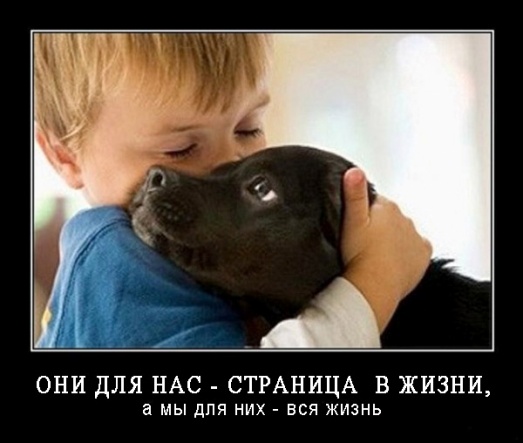 Критериальная карточка: Участвует в диалоге, обменивается информацией., составляет риторическое выступление.Лист А-3МаркерыЦиркульРабочая тетрадьДескриптор: Находит сходства и различия для составления органайзера.Раздаточный материал:Если кошка чиста и ухожена,
И на мягкой подушке положена.
Отобедала свежею рыбкой,
Кошка греет мир доброй улыбкой.Если кошке и страшно, и холодно,
И отдавлена лапа, и голодно,
Если слышит она только: — Брысь!!!
Кошка злится, как дикая рысь!Люди, хотя бы немножко, подарите тепла бедной кошке…                                 Д.Степанов.Критериальная карточка: Определяет метафоры, эпитеты, сравнения, антитезу.1.Второе место в __________________________ животных занимают собаки. 2.Для меня _________________________ является маленький котенок, о котором я, конечно же, буду заботиться. 3.Этот раздел игр под названием «______________________» сможет помочь вам стать настоящим любящим хозяином для своего лохматого друга. 4.Если рядом со мной находится домашний ________________, то я становлюсь добрее.Критериальная карточка: Безошибочно вставляет ключевые слова в текст.Рабочие тетрадиДескриптор: Составляет текст в виде рассуждения (Д/З) Замечает и исправляет орфографические ошибки.Видеоролик «Про кота , которого не любили»Критериальная карточка:определяет тему и идею произведения; участвует в диалоге; обменивается информацией.Картинка на интерактивной доскеКритериальная карточка: Участвует в диалоге, обменивается информацией., составляет риторическое выступление.Лист А-3МаркерыЦиркульРабочая тетрадьДескриптор: Находит сходства и различия для составления органайзера.Раздаточный материал:Если кошка чиста и ухожена,
И на мягкой подушке положена.
Отобедала свежею рыбкой,
Кошка греет мир доброй улыбкой.Если кошке и страшно, и холодно,
И отдавлена лапа, и голодно,
Если слышит она только: — Брысь!!!
Кошка злится, как дикая рысь!Люди, хотя бы немножко, подарите тепла бедной кошке…                                 Д.Степанов.Критериальная карточка: Определяет метафоры, эпитеты, сравнения, антитезу.1.Второе место в __________________________ животных занимают собаки. 2.Для меня _________________________ является маленький котенок, о котором я, конечно же, буду заботиться. 3.Этот раздел игр под названием «______________________» сможет помочь вам стать настоящим любящим хозяином для своего лохматого друга. 4.Если рядом со мной находится домашний ________________, то я становлюсь добрее.Критериальная карточка: Безошибочно вставляет ключевые слова в текст.Конец 3 мин.1.Рефлексия.  Сюжет из информационного портала BilimLand «Домашние любимцы»  Три «Почему?». Ответ: Я люблю домашних животных, потому что …1.Рефлексия.  Сюжет из информационного портала BilimLand «Домашние любимцы»  Три «Почему?». Ответ: Я люблю домашних животных, потому что …1.Рефлексия.  Сюжет из информационного портала BilimLand «Домашние любимцы»  Три «Почему?». Ответ: Я люблю домашних животных, потому что …1.Рефлексия.  Сюжет из информационного портала BilimLand «Домашние любимцы»  Три «Почему?». Ответ: Я люблю домашних животных, потому что …BilimLand «Домашние любимцы»BilimLand «Домашние любимцы»Дополнительная информацияДополнительная информацияДополнительная информацияДополнительная информацияДополнительная информацияДополнительная информацияДополнительная информацияЛитература:1.Защита животных. Dostupne na internete: Википедия. https://ru.wikipedia.org/wiki/2.Методические рекомендации по изучению учебного предмета «Русский язык» (5-9 классы) в рамках обновления содержания образования. МОН РК. Национальная Академия образования имени Ы.Алтынсарина.3.Степанов Д. Стихотворение о кошке. СПб.: Литера, 2010, 96 с.4.Типовая учебная программа. Dostupne na internete:  https://multiurok.ru/files/tipovaia-uchiebnaia-proghramma-po-uchiebnomu-pried.htmlЛитература:1.Защита животных. Dostupne na internete: Википедия. https://ru.wikipedia.org/wiki/2.Методические рекомендации по изучению учебного предмета «Русский язык» (5-9 классы) в рамках обновления содержания образования. МОН РК. Национальная Академия образования имени Ы.Алтынсарина.3.Степанов Д. Стихотворение о кошке. СПб.: Литера, 2010, 96 с.4.Типовая учебная программа. Dostupne na internete:  https://multiurok.ru/files/tipovaia-uchiebnaia-proghramma-po-uchiebnomu-pried.htmlЛитература:1.Защита животных. Dostupne na internete: Википедия. https://ru.wikipedia.org/wiki/2.Методические рекомендации по изучению учебного предмета «Русский язык» (5-9 классы) в рамках обновления содержания образования. МОН РК. Национальная Академия образования имени Ы.Алтынсарина.3.Степанов Д. Стихотворение о кошке. СПб.: Литера, 2010, 96 с.4.Типовая учебная программа. Dostupne na internete:  https://multiurok.ru/files/tipovaia-uchiebnaia-proghramma-po-uchiebnomu-pried.htmlЛитература:1.Защита животных. Dostupne na internete: Википедия. https://ru.wikipedia.org/wiki/2.Методические рекомендации по изучению учебного предмета «Русский язык» (5-9 классы) в рамках обновления содержания образования. МОН РК. Национальная Академия образования имени Ы.Алтынсарина.3.Степанов Д. Стихотворение о кошке. СПб.: Литера, 2010, 96 с.4.Типовая учебная программа. Dostupne na internete:  https://multiurok.ru/files/tipovaia-uchiebnaia-proghramma-po-uchiebnomu-pried.htmlЛитература:1.Защита животных. Dostupne na internete: Википедия. https://ru.wikipedia.org/wiki/2.Методические рекомендации по изучению учебного предмета «Русский язык» (5-9 классы) в рамках обновления содержания образования. МОН РК. Национальная Академия образования имени Ы.Алтынсарина.3.Степанов Д. Стихотворение о кошке. СПб.: Литера, 2010, 96 с.4.Типовая учебная программа. Dostupne na internete:  https://multiurok.ru/files/tipovaia-uchiebnaia-proghramma-po-uchiebnomu-pried.htmlЛитература:1.Защита животных. Dostupne na internete: Википедия. https://ru.wikipedia.org/wiki/2.Методические рекомендации по изучению учебного предмета «Русский язык» (5-9 классы) в рамках обновления содержания образования. МОН РК. Национальная Академия образования имени Ы.Алтынсарина.3.Степанов Д. Стихотворение о кошке. СПб.: Литера, 2010, 96 с.4.Типовая учебная программа. Dostupne na internete:  https://multiurok.ru/files/tipovaia-uchiebnaia-proghramma-po-uchiebnomu-pried.htmlЛитература:1.Защита животных. Dostupne na internete: Википедия. https://ru.wikipedia.org/wiki/2.Методические рекомендации по изучению учебного предмета «Русский язык» (5-9 классы) в рамках обновления содержания образования. МОН РК. Национальная Академия образования имени Ы.Алтынсарина.3.Степанов Д. Стихотворение о кошке. СПб.: Литера, 2010, 96 с.4.Типовая учебная программа. Dostupne na internete:  https://multiurok.ru/files/tipovaia-uchiebnaia-proghramma-po-uchiebnomu-pried.htmlДифференциация – как вы будете предоставлять больше поддержки? Какие задания вы будете давать более способным ученикам? учащихся?Дифференциация – как вы будете предоставлять больше поддержки? Какие задания вы будете давать более способным ученикам? учащихся?                      Ожидаемые результаты представлены в виде дескрипторов. Ученики оценивают собственное продвижение в течение урока. Планируемые виды деятельности: индивидуальная (верю-не верю, заполнение таблицы по ходу защиты органайзера, рефлексия «Три почему?), парная: (проверка тетради партнера и исправление ошибок, составление диалога по картинке), групповая (составление органайзера и его защита), пленарная (работа с ключевыми словами)                       Ожидаемые результаты представлены в виде дескрипторов. Ученики оценивают собственное продвижение в течение урока. Планируемые виды деятельности: индивидуальная (верю-не верю, заполнение таблицы по ходу защиты органайзера, рефлексия «Три почему?), парная: (проверка тетради партнера и исправление ошибок, составление диалога по картинке), групповая (составление органайзера и его защита), пленарная (работа с ключевыми словами)                       Ожидаемые результаты представлены в виде дескрипторов. Ученики оценивают собственное продвижение в течение урока. Планируемые виды деятельности: индивидуальная (верю-не верю, заполнение таблицы по ходу защиты органайзера, рефлексия «Три почему?), парная: (проверка тетради партнера и исправление ошибок, составление диалога по картинке), групповая (составление органайзера и его защита), пленарная (работа с ключевыми словами) Межпредметные связи: зоология, литература, познание мира, самопознание, языковые дисциплины.Здоровье и безопасность: переход в группах. Поддержка ИКТ: работа с ключевыми словами, звучание музыки Ценности: нравственное воспитание (быть милосердным к животным)Межпредметные связи: зоология, литература, познание мира, самопознание, языковые дисциплины.Здоровье и безопасность: переход в группах. Поддержка ИКТ: работа с ключевыми словами, звучание музыки Ценности: нравственное воспитание (быть милосердным к животным)Рефлексия Были ли цели обучения/урока достижимыми?  Чему сегодня научились учащиеся? Какой была атмосфера обучения?  Успешными ли были задания по установлению различий между учащимися?  Придерживался ли я временного графика? Какие отступления от плана я сделал и почему? Рефлексия Были ли цели обучения/урока достижимыми?  Чему сегодня научились учащиеся? Какой была атмосфера обучения?  Успешными ли были задания по установлению различий между учащимися?  Придерживался ли я временного графика? Какие отступления от плана я сделал и почему? Используйте это место для записи ваших наблюдений по уроку. Ответьте на вопросы о вашем уроке, написанные в левом столбике.Используйте это место для записи ваших наблюдений по уроку. Ответьте на вопросы о вашем уроке, написанные в левом столбике.Используйте это место для записи ваших наблюдений по уроку. Ответьте на вопросы о вашем уроке, написанные в левом столбике.Используйте это место для записи ваших наблюдений по уроку. Ответьте на вопросы о вашем уроке, написанные в левом столбике.Используйте это место для записи ваших наблюдений по уроку. Ответьте на вопросы о вашем уроке, написанные в левом столбике.Дескриптор по теме «Домашние любимцы»1. Отмечает достоверность-недостоверность информации.2. Составляет текст в виде рассуждения (Д/З)3. Замечает и исправляет орфографические ошибки.4. Участвует в диалоге, обменивается информацией.5. Находит сходства и различия для составления органайзера.6. Определяет метафоры, эпитеты, сравнения, антитезу.7. Вставляет ключевые слова в текст.